PODALJŠANO BIVANJE DOMAIgre na prostemPOVEZOVANJE TOČKS kredami nariši pike na večjo podlago, povabi družinskega člana, da jih poveže. Uporabi domišljijo!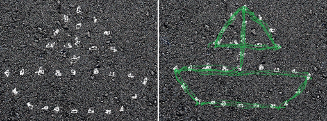 